Mini MOOC Medienmentoren 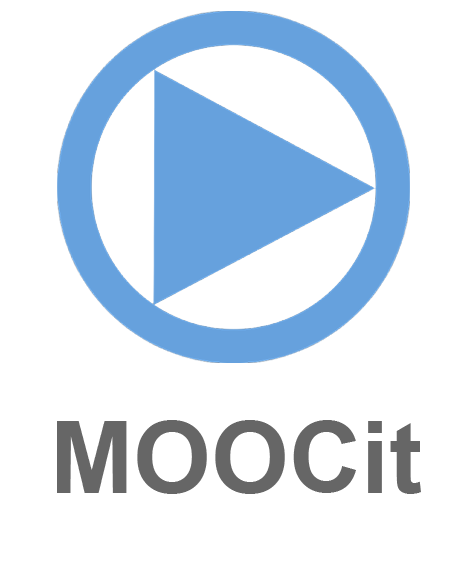 Workshop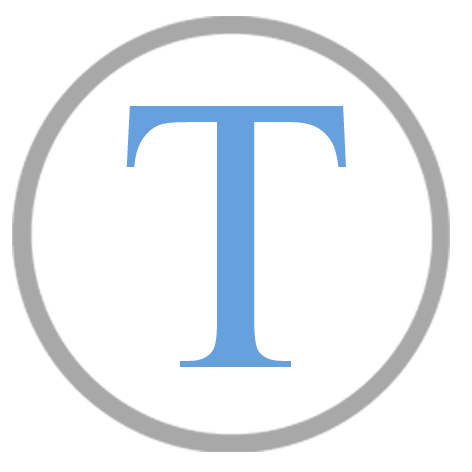 Text bearbeitenF = fett, K = kursiv  [[interner Link]],  [externer Link], [[Kategorie:Zuordnung]]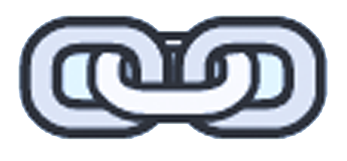 == Überschrift ==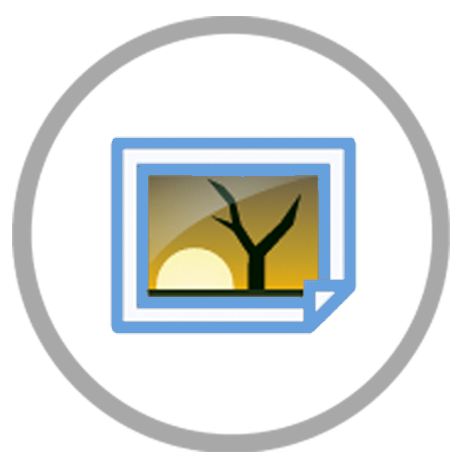 Bild einfügen UploadWikimedia Commons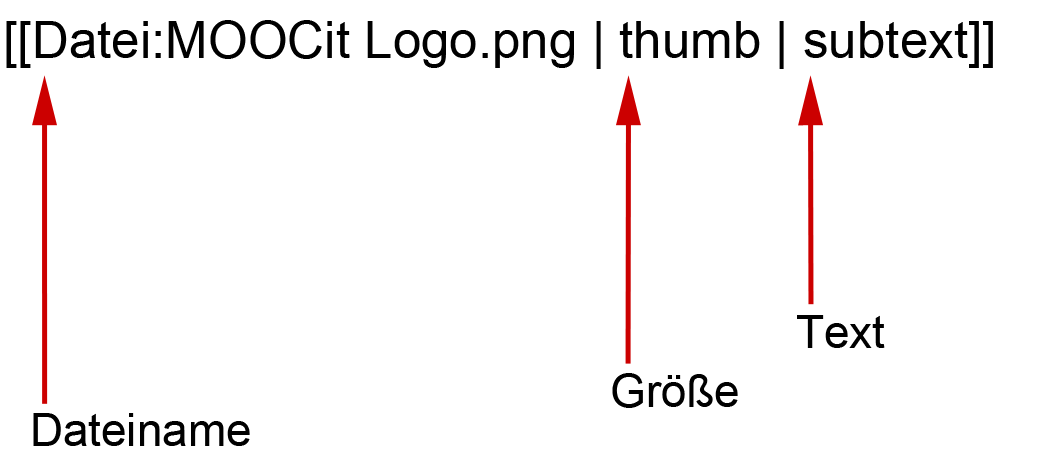 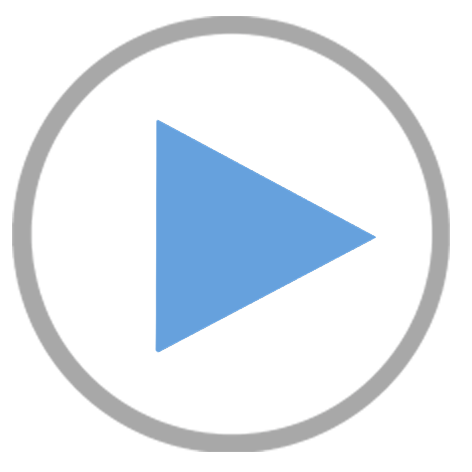 Video einbetten YouTube Video suchen & Link kopierenMOOC „Bearbeiten“ & Link in den Code einfügen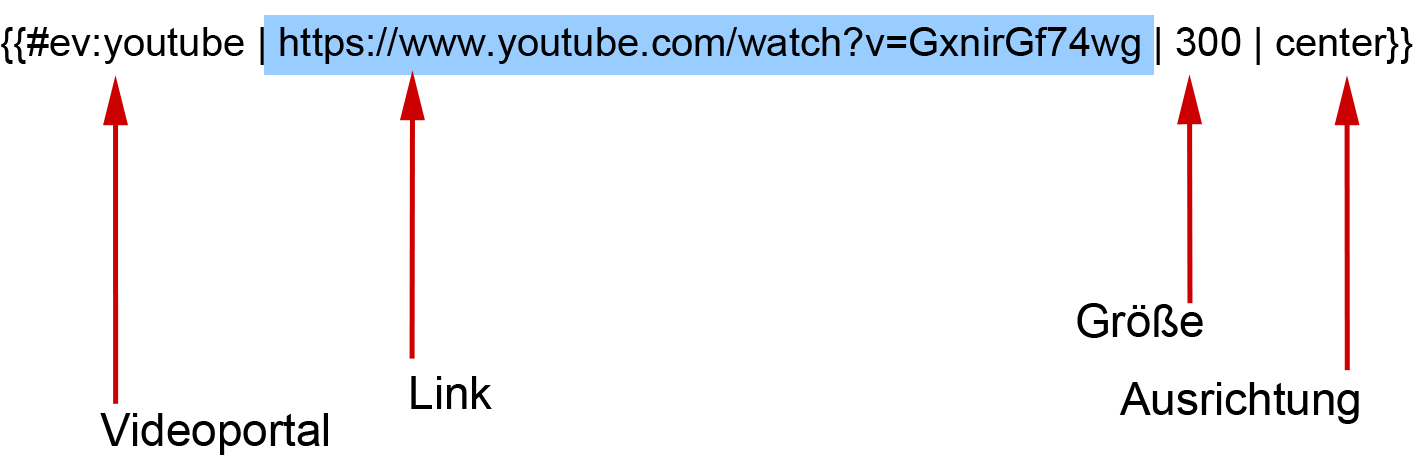 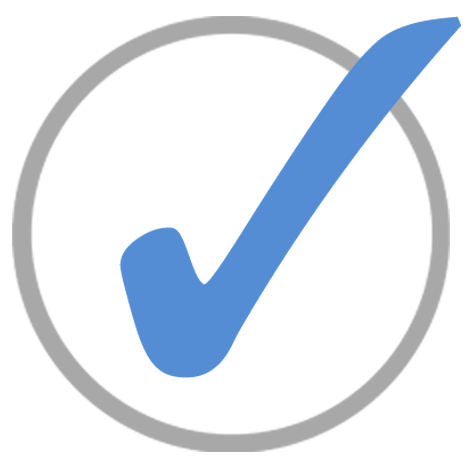 Interaktive Aufgaben erstellenVorlage bearbeitenEigene Aufgaben einfügenHinweiseKeine Sonderzeichen löschen: 		div { [ ( |Anleitungen erst am Ende entfernen: 	{{:MOOCit}}